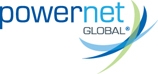 									Fairfield, OH 45014												www.powernetglobal.comJuly 2, 2012Re:	In the Matter of the Application of PNG Telecommunications, Inc. d/b/a PowerNet Global Communications to Modify its Carrier-to-Carrier Services Tariff, PUCO Case No. 90-5452-TP-TRF, and Case No. 12-1716-TP-ATADear  McNeal:Attached are final tariff pages to be filed on behalf of PNG Telecommunications, Inc. d/b/a PowerNet Global Communications in the above-referenced matter.  Thank you for your assistance.  If you have any questions, please do not hesitate to call. Very truly yours,/s/ Julie DollenmayerJulie Dollenmayer, Corporate and Regulatory SpecialistCHECK PAGEPages of this Tariff indicated below are effective as of the date shown at the bottom of the respective page(s).  Original and revised pages as named below comprise all changes from the original tariff and are currently in effect as of the date on the bottom of this page.*Denotes Revised Tariff SheetCentral Office - The premises of the Company or another local exchange carrier containing one or more switches where Customer or End User station loops are terminated for purposes of interconnection to other station loops, trunks or access facilities.Channel - A communications path between two or more points.CIC - An inter-exchange carrier identification code.Commission - Refers to the Public Utilities Commission of Ohio, unless otherwise indicated.Company, Carrier or PNG - Used throughout this Tariff to indicate PNG Telecommunications, Inc. d/b/a PowerNet Global Communications.Constructive Order - Delivery of calls to or acceptance of calls from the Customer's End Users over Company-switched local exchange services constitutes a Constructive Order by the Customer to purchase switched access services as described herein.  Similarly the selection of the Customer by an End User as the End User's PIC constitutes a Constructive Order for switched access by the Customer, CPE - Customer Premises Equipment.  All Terminal Equipment or other communications equipment and/or systems provided by the Customer for use with the Company's facilities and services.Customer - The person, firm, corporation,  governmental entity, or other entity which subscribes to or uses, and therefore responsible for the payment of charges and compliance with Company’s regulations.  The services offered under this tariff include, but are not limited to, Interexchange Carriers (IXCs), other carriers, or providers that originate and/or terminate Toll VoIP-PSTN Traffic. Customer Premises - The premises specified by the Customer for termination of access services.  Typically an Interexchange Carriers Point of Presence.Dedicated Access - Where originating or terminating access between an end user and an interexchange carrier are provided via dedicated facilities, circuits or channels.  A method of reaching the Customer's communication and switching systems whereby the End User is connected directly to the Customer's Point of Presence or designate without utilizing the services of the local switched network.DSO - Digital Signal Level 0; a dedicated, full duplex digital channel with line speeds of 2.4, 4.8, 9.6, 19.2, 56 or 64 Kbps.DS1 - Digital Signal Level 1; a dedicated, high capacity, full duplex channel with a line speed of 1.544 Mbps isochronous serial data having a line signal format of either Alternate Mark Inversion (AMI) or Bipolar with 8 Zero Substitution (B8ZS) and either Superframe (D4) or Extended Superframe (ESF) formats.  DS 1 Service has the equivalent capacity of 24 Voice Grade or DSO services.Terminating Direction - The use of Switched Access Service for the completion of calls from a Customer's Point of Presence to an End User Premises.Trunk - A communications path connecting two switching systems in a network, used in the establishment of an end-to-end connection.Trunk Group - A set of trunks which are traffic engineered as a unit for the establishment of connections between switching systems in which all of the communications paths are interchangeable.V & H Coordinates - Geographic points which define the originating and terminating points of a call in mathematical terms so that the airline mileage of the call may be determined.  Call mileage may be used for the purpose of rating calls.VoIP-PSTN Traffic - The term VoIP-PSTN Traffic as used in this tariff denotes a customer’s interexchange toll voice traffic exchanged with the Telephone Company in Time Division Multiplexing format over PSTN facilities, which originates and/or terminates in Internet Protocol (IP) format.  VoIP-PSTN Traffic originates and/or terminates in IP format when it originates from and/or terminates to an end user customer of a service that requires IP-compatible customer premises equipment. 2.9.	OBLIGATIONS OF THE CUSTOMER, Continued2.9.2	With regard to access services provided by the Company, specific Customer responsibilities include, but are not limited to the following:A.	Design of Customer ServicesThe Customer shall be responsible for its own expense for the overall design of its services and for any redesigning or rearrangements of its services which may be required because of changes in facilities, operations or procedures of the Company, minimum protection criteria, or operating or maintenance characteristics of the facilities.B.	Network Contingency CoordinationThe Customer shall, in cooperation with the Company, coordinate in planning the actions to be taken to maintain maximum network capability following natural or man-made disasters which affect telecommunications service.C.	Jurisdictional ReportsThe jurisdictional reporting requirements will be as specified below.  When a Customer orders Access Service, its projected Percent Interstate Usage (PIU) must be provided in whole numbers to the Company.  These whole number percentages will be used by the Company to apportion the use and/or charges between interstate and intrastate until a revised report is received as set forth herein.  Reported or default PIU factors are used only where the call detail is insufficient to determine the appropriate jurisdiction of the traffic.1.	Originating Access:  Originating access minutes consist of traffic originating from the Company Local Switching Center(s).  The Customer must provide the Company with a projected PIU factor on an annual basis.  If no PIU for originating minutes is submitted as specified herein, a default PIU of 100% will be applied by the Company.2.	Terminating Access:  Terminating access minutes consist of traffic terminating to the Company Local Switching Center(s).  The Customer must provide the Company with a projected PIU factor on an annual basis.  If no PIU for terminating minutes is submitted as specified herein, a default PIU of 100% will be applied by the Company.2.9.	OBLIGATIONS OF THE CUSTOMER, Continued2.9.2.	ContinuedD.	Jurisdictional Audits, Continued4.	Should an audit reveal that the misreported percentage(s) of use has resulted in an underpayment of access charges to the Company of five percent or more of the total Switched Access Services bill, the customer shall reimburse the Company for the cost of the audit.  Proof of cost shall be the bills, in reasonable detail submitted to the Company by the auditor.5.	audit results to the person designated by the customer to receive such results.E.	Identification and Rating of Toll VoIP-PSTN Traffic1.	VoIP-PSTN Traffic originates and/or terminates in IP format if it originates from and/or terminates to an end-user customer of a service that requires Internet protocol-compatible customer premises equipment.  The transitional Intercarrier Compensation framework for VoIP-PSTN Traffic adopted by the Federal Communications Commission in its Report and Order and Notice of Proposed Rulemaking, WC Docket Nos. 10-90 et al., FCC No. 11-161 (Released Nov. 18, 2011) (“FCC Order”) directed that this intrastate VoIP-PSTN Traffic be billed employing interstate rates.2.	The aggregate Switched Access rates in this tariff are the same as the aggregate Interstate rates for Switched Access.  Therefore, no percentage or VoIP factor is necessary to identify and rate Toll Intrastate VoIP traffic, nor are modifications to the rates and/or billing necessary as a result of the Toll VoIP-PSTN provisions of the FCC Order.	F.		All of the Company’s traffic in Ohio is VoIP.2.10.	BILLING AND PAYMENT FOR SERVICE2.10.1.	Responsibility for ChargesThe Customer is responsible for payment of all charges for services and equipment furnished to the Customer for transmission of calls via the Company.  In particular and without limitation to the foregoing, the Customer is responsible for any and all cost(s) incurred as the result of.A.	any delegation of authority resulting in the use of Customer's communications equipment and/or network services which result in the placement of calls via the Company;B.	any and all use of the service arrangement provided by the Company, including calls which the Customer did not individually authorize;C.	any calls placed by or through the Customer's equipment via any remote access feature(s);2.10.2	Minimum PeriodThe minimum period for which services are provided and for which rates and charges are applicable is one (1) month unless otherwise specified in this tariff or by mutually agreed upon contract.  When a service is discontinued prior to the expiration of the minimum period, charges are applicable, whether the service is used or not.(D)Barcy McNeal, SecretaryThe Public Utilities Commission of Page No.Page VersionPage No.Page VersionPage No.Page Version1Original31Original61Original2Second Revised*32Original62Original3Original33Original4Original34Original5Original35Original6First Revised*36Original7Original37Original8Original38Original9Original39Original10Original40Original11First Revised*41Original12Original42Original13Original43Original14Original44Original15Original45Original16Original46Original17Original47Original18Original48Original19Original49Original20Original50Original21First Revised*51Original22Original52Original23First Revised*53Original23.1Original*54Original24Original55Original25Original56Original26Original57First Revised 27Original58Original28Original59Original29Original60First Revised*30Original